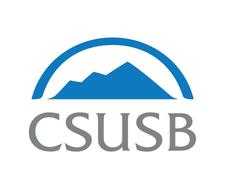 STAFF COUNCILAGENDAAugust 8, 20182:00 – 3:00 pm  CE-336Approval of July 25 meeting minutesOld BusinessBy-Law Amendments MArticle IV, Section 1Article I, Section 5Elect new Executive membersRobert Garcia – ChairLola Cromwell – Vice-ChairStar Wildes – TreasurerSylvia Myers - SecretaryEmployee Emergency Fund( L. Cromwell)Referred to CommitteeCommittee Request form (L. Cromwell)Referred to CommitteeOfficer ReportsChairVice Chair-Vacant positionSecretaryTreasurer- Vacant positionNew BusinessTransition Processes for Staff Council  membership (L. Cromwell)GoFundMe page for Alycia Salgado https://www.gofundme.com/help-alycia909-fight-cancer   (J. Beal)Committee Updates	One-Minute ItemsDates to KnowThursday & Friday, September 13 & 14 – Staff Development Days Adjournment   Next Meeting: 	August 22.2018 	            		Time: 2:00 – 3:00 pm	             		Location: CE-336